HOW TO WRITE A THEATRE REVIEWAreas to includeWhen you write a review, it’s important to start with the name of the play, the date, venue and who performed it. You would also include some comments on the following:Set designCostume designLighting Special effectsSoundMovements Vocal techniquesDirector‘s interpretationActing techniquesUse of spaceUse of levelsWriting styleThe writing style is usually very honest and critical so it is okay to say what you feel/think. Do not worry about hurting anyone’s feelings. Critical evaluation is good so long as you can back it up with a reason.Sentence StartersYou might use sentences that start with...The effect that was created was......The set looked......especially when combined with the lighting effect of ......Costumes were (describing word example; stunning) and I liked them because......Example Sentences[DISLIKED] The shadows created by the lighting prevented the audience from reading the expressions on the actors’ faces OR[LIKED] The shadows created by the lighting helped the audience understand that suspicious events were about to happen.Formulas:You can choose your own method to write the review but if you are finding it difficult, there are formulas you can follow:Suggested Sentence Formula:  The audience (disliked/liked) the (set, lighting, acting, style) because it created (x, y, z) effect.  This is relevant to the play because (a,b,c).Suggested Review Formula: Paragraph 1 write about the visual impact of the play, lighting, costumeIn paragraph 2, write about the director’s style, the combination of the effects and any special effects in relation to the plays themes. In paragraph 3, write about the actors, their movements, use of voice and interpretation of the character. In paragraph 4, write about the overall impact of the play and conclude with a recommendation from yourself about whether you would advise somebody to go and see the play.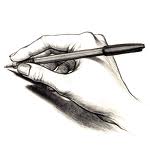 What is a theatre review?A theatre review is usually published in a newspaper. It helps people decide if a play is worthwhile going to see. It has 3 main parts:ActingTechnicalOverall viewWhat you write about What did you see?What effect it had?If you liked it/or not?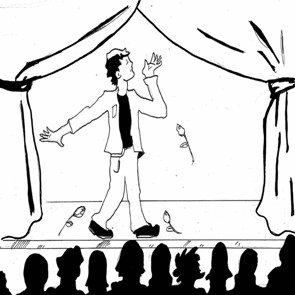 